GUÍA DE EDUCACIÓN FÍSICA¿Qué necesito saber?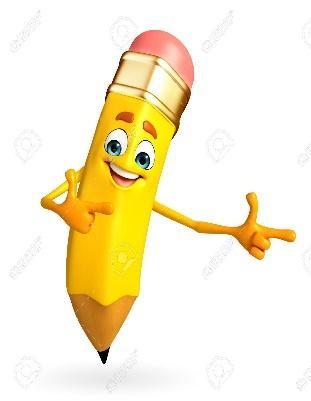 Entonces:Ejecutar es: realizar una acción, en este caso un ejercicioEntendemos por: flexibilidad es la amplitud de rango que tienen nuestras articulaciones Entonces, en esta guía realizaremos lo siguiente: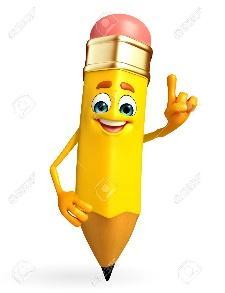 I.- LEAMOS JUNTOS: junto a un adulto lee la información a continuación: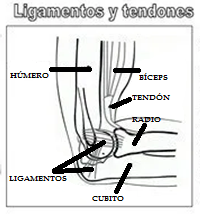 ¿Qué es un ligamento? En palabras simples son un conjunto de pequeños hilos que unen un hueso con otro hueso y no son muy flexibles. Permiten fijar la posición.  En ellos se producen los esguinces que son de grado 1, 2 o 3, dependiendo de cuantos hilos del conjunto se rompieron.¿Qué es un tendón? Es la terminación de un músculo y lo une a un hueso, permite que se mueva tu cuerpo a través de los músculos.En la imagen está nuestro codo flectado y se pueden ver los ligamentos que fijan el codo y el tendón del músculo bíceps que llega al hueso radioII.- Observa a la niña jugando a la pelota y escribe el nombre de la articulación correspondiente. Luego colorea.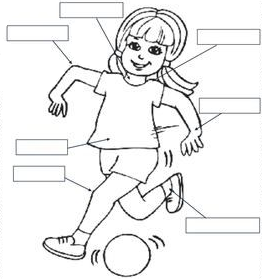 III.- veremos los principales músculos que utilizaremos hoy en la flexibilidad.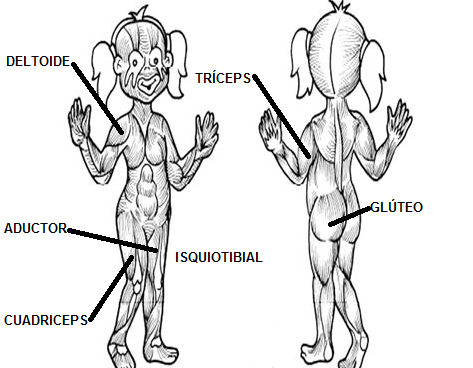 IV.- Ahora a ejercitarse!!!... realizaremos un calentamiento activo, por medio de algunos ejercicios de la guía 8 y 11, que también están en el video del grupo, le agregamos la movilidad articular de la guía pasada y la flexibilidad de esta guía. De esta manera armamos el calentamiento general de Educación Física online con tía Mabel.1.- Calentamiento general activo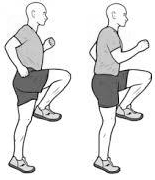 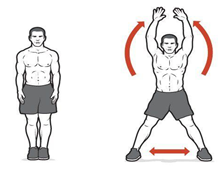                      ⇦Realiza 30” de skipping                      Realiza 30” de saltos tijeras⇨                                                                                                                                             Repite las dos acciones sin parar             ⇦Realiza 30” de skippin                      Realiza 30” de saltos tijeras⇨2.- Movilidad articular, cada ejercicio repetirlo 10 veces3.- Flexibilidad, cada ejercicio mantener 10 segundos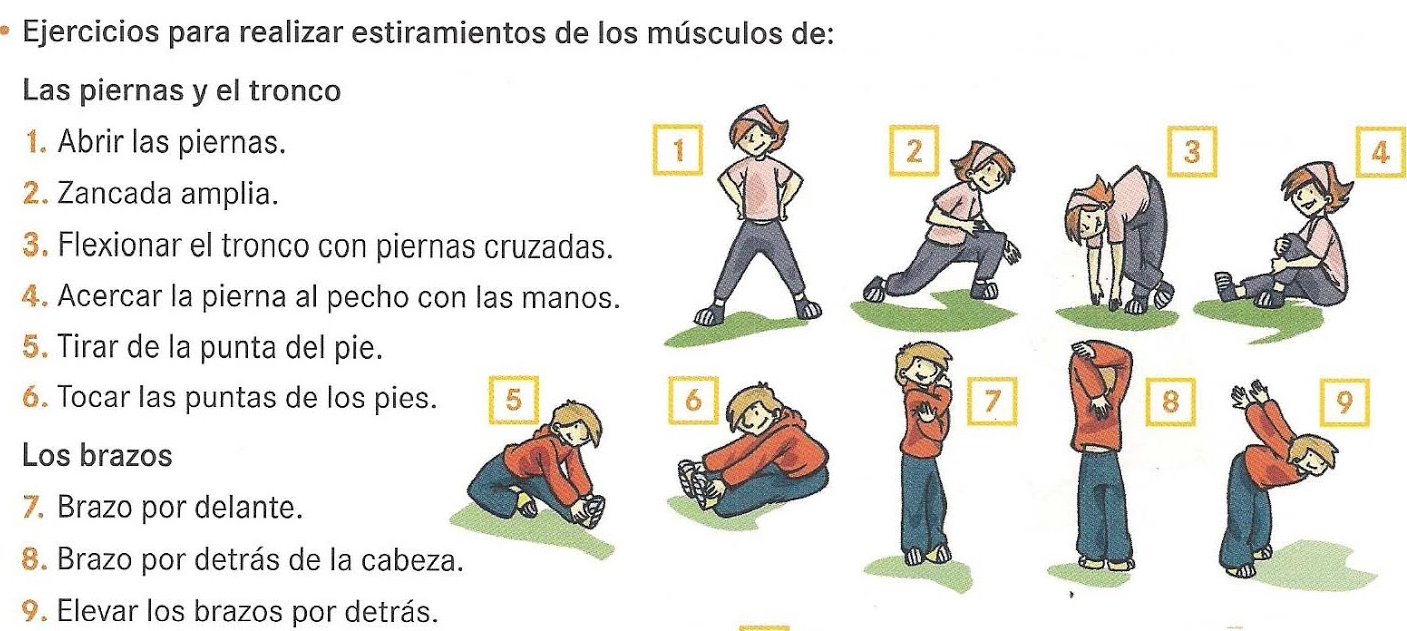 Para reflexionar ¿Por qué tenemos que hacer el calentamiento? ¿Crees que la flexibilidad es importante?________________________________________________________________________________________________________________________________________________________________________________________________________________________________________________Todo deporte necesita su calentamiento general, con su movilidad articular y flexibilidad. Colorea los personajes y encierra cuál de estas actividades físicas te gusta más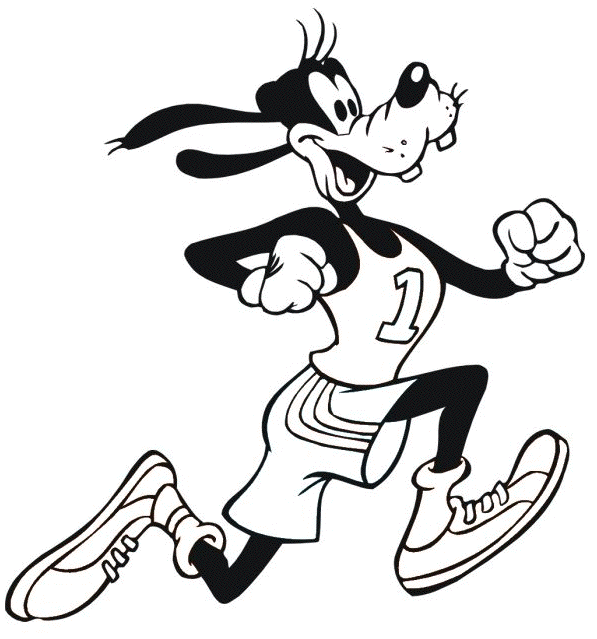 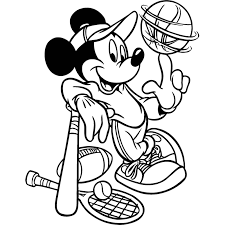 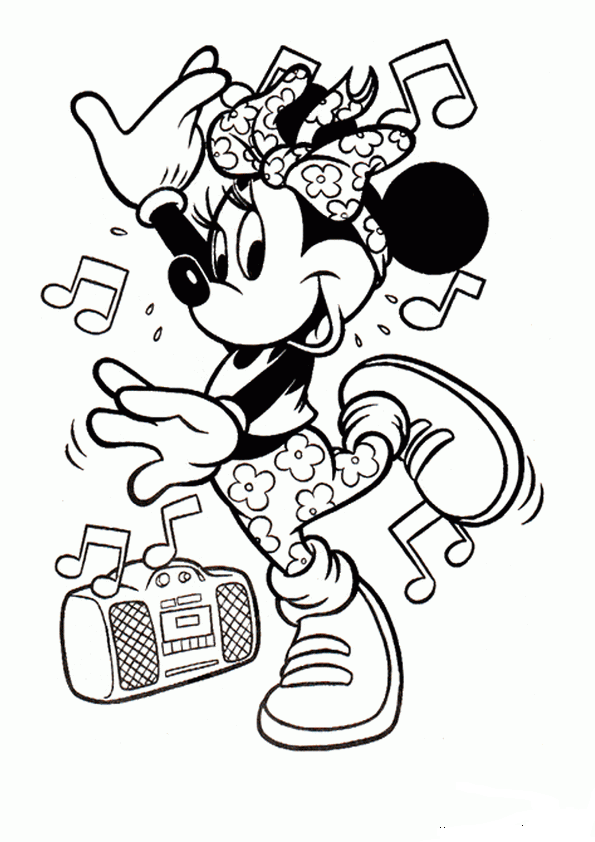 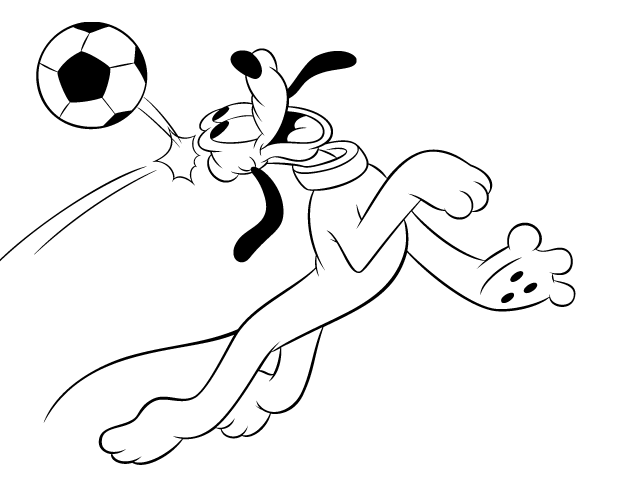 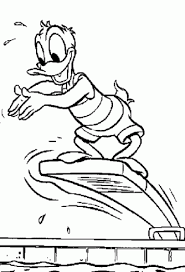 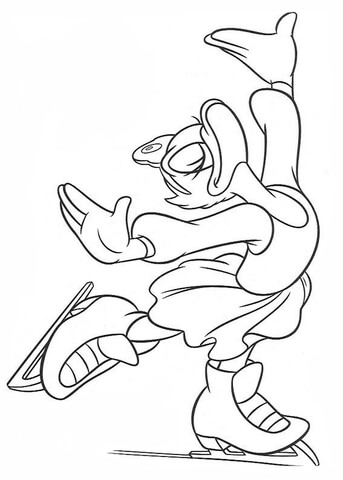 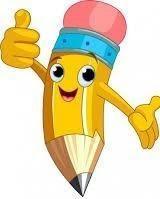 Autoevaluación o Reflexión personal sobre la actividad:                     1.- ¿Qué fue lo más difícil de este trabajo? ¿Por qué?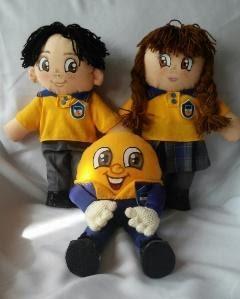 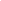 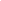 Nombre:Curso: 1°A   Fecha: semana N°13¿QUÉ APRENDEREMOS?¿QUÉ APRENDEREMOS?¿QUÉ APRENDEREMOS?Objetivo (s): OA11: Practicar actividades físicas, demostrando comportamientos seguros Objetivo (s): OA11: Practicar actividades físicas, demostrando comportamientos seguros Objetivo (s): OA11: Practicar actividades físicas, demostrando comportamientos seguros Contenidos: Flexibilidad aplicada al calentamiento generalContenidos: Flexibilidad aplicada al calentamiento generalContenidos: Flexibilidad aplicada al calentamiento generalObjetivo de la semana: Esta semana vas a ejecutar la flexibilidad mínima necesaria para realizar un ejercicio físico de mayor intensidadObjetivo de la semana: Esta semana vas a ejecutar la flexibilidad mínima necesaria para realizar un ejercicio físico de mayor intensidadObjetivo de la semana: Esta semana vas a ejecutar la flexibilidad mínima necesaria para realizar un ejercicio físico de mayor intensidadHabilidad: EjecutarHabilidad: EjecutarHabilidad: EjecutarLa flexibilidad es el rango de movimiento que tienen las articulaciones y la habilidad que tienen las articulaciones de moverse libremente, permitiendo movimientos amplios.Aquí se ven involucrados los ligamentos, tendones y los músculos